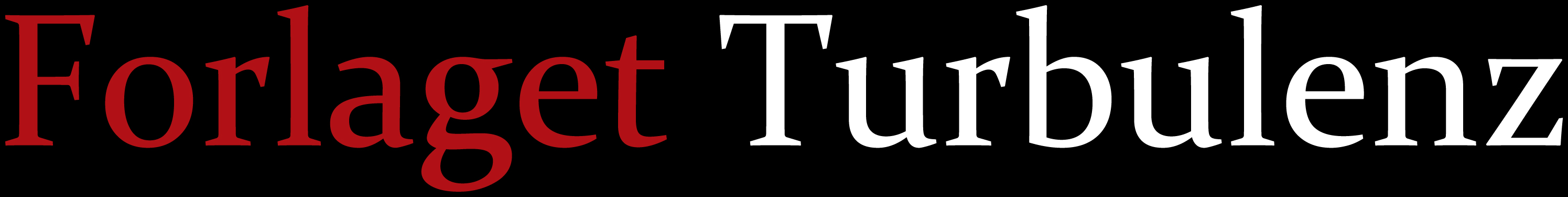 Datingkongens bekendelser41-årige Morten Wagner er en moderne Simon Spies og Danmarks svar på Hugh ”Playboy” Hefner.Han har bragt hundredtusindvis af danskere sammen via den uhørt populære kæresteportal, Dating.dk, og han har ikke selv holdt sig tilbage.Morten Wagner har via sit eget site scoret cirka 500 kvinder!”Jeg håber, de nød det, for det gjorde jeg!” siger Morten Wagner, som i sin selvbiografi Datingkongen fortæller ucensureret og bramfrit om sine mange eventyr med business, dating og dejlige damer. I bogen deler han gavmildt ud af drengerøvsanekdoter fra soveværelset, iværksættertips og øjenvidneberetninger fra en cyber-revolution.Hans fortælling er et portræt af en af it-generationens pionerer, der gjorde drengedrømme til virkelighed.  Det er en historie om en knægt fra Viborg, der blev mobbet intenst som dreng og endte på toppen af verden som datingkonge og millionær. ”Jeg håber, at bogen giver læseren et billede af, hvordan det var at være barn og ung i 80’erne og 90’erne. Et billede af, hvordan internettet pludselig ændrede alt og endda kom til at påvirke danskernes kærlighedsliv,” siger Morten Wagner.”For mig er det svimlende at tænkte på alle de følelser, som er blevet skabt, og de skæbner som er forandret, fordi folk har mødt hinanden på Dating.dk.” DatingkongenAf Morten Wagner i samarbejde med Anders Houmøller ThomsenForlaget Turbulenz256 sider299,95 kr.Udkommer 12. september 2013Forespørgsel om interview og anmeldereksemplar kontakt Peter Banke, tlf.: 22 66 48 24 eller peter@turbulenz.dk. Forsiden kan downloades på www.turbulenz.dk